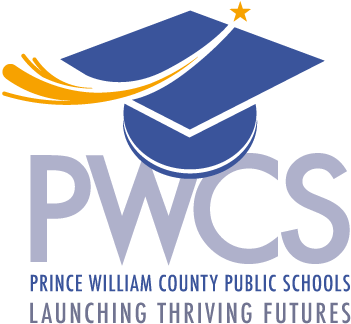 Gifted Education Advisory Committee 
September 26, 2023, 7:00 p.m. - 8:30 p.m.  KLC ROOM 2002-2004Attendees Meeting Outcome:  Committee members will review the advisory report.Agenda  Next Meeting:   The Gifted Education Advisory Committee will next meet on October 24.Role Name Facilitators  Alene Devereaux, Chairperson, and Brenda Bailey, Gifted SupervisorAttendedBrenda Bailey, Melissa Edmonds, Sherrie Wampler, Kerry Adkins, Hallie Harris, Lynmara Colon, Stephanie Solivan, Alene Devereaux, Leigh Epperson, Barbara Mangum, Dan Bredbenner, Lisa Fox, Catherine Moreno-Dunn, Rebecca Chavez, Heather Ramsey, Jackie OvertonTopic Time Meeting Outcomes Notes Call to Order 7:00 p.m. Introduction of committee membersMrs. Devereaux called the meeting to order at 7:00. Minutes 7:05 p.m. Approval of May 2023 Minutes Ms. Overton moved to approve the May 2023 minutes. Mrs. Chavez seconded the motion. The committee approved the May 2023 minutes.Citizen Comment 7:10 p.m. Opportunity offered for citizens to comment A parent asked the committee if the gifted program uses researched-based learning resources and  curriculum. She also asked what differentiation in the classroom looks like in PWCS. Mrs. Bailey explained that we use William & Mary Units and Kendall Hunt units. Mrs. Bailey also explained that gifted resource teachers push into classrooms to provide differentiation.Ms. Mangum commented that there was confusion about how much make-up work should be given for gifted time. She felt classroom teachers might need a reminder. Mrs. Devereaux asked if there is training for teachers on 2E learners. Mrs. Bailey explained that 2E is part of a required core module.Supervisor’s Update 7:15 p.m. Supervisor will share program updatesTonight is the last meeting of last year’s committee because the committee is completing the annual report for the 2022-23 school year. The program is now named “Gifted Education and Talent Development” as of July 1. This reflects the work that is being done to identify gifted potential. Dr. Edmond will be hosting parent sessions for gifted identification. This spring, the division will also host another guest speaker for parents (with a similar format to the Castellano presentations last year). Dr. Cynthia Geary will join us April 29 to present to parents.   A major goal this year is collaborating with math to encourage gifted teachers to use rich math tasks and thinking strategies in the gifted program. Mrs. Bailey is collaborating with special education for a parent book study. She is also going to train instructional coaches in strategies to use with gifted learners through a book study.High School Services7:30 p.m.Subcommittee informationMs. Overton presented a brief overview of the high school gifted program. Mrs. Ramsey and Mrs. Devereaux recommended collaboration with counseling about planning.  Annual Report7:45 p.m. Committee members will review sections of the 2022-23 Gifted Advisory ReportMrs. Bailey shared that the first section of the annual report is the executive summary with the most important points. The report is divided into the six goals established by the state. Committee members reviewed the annual report to make suggestions for revisions or additions.Adjourn 8:30 p.m. Meeting adjourned Mrs. Devereaux adjourned the meeting at 8:30 p.m.